 Nr.  14.635 din 22 iunie 2016                                                         M I N U T A  încheiată azi, 22 iunie 2016,  Conform Ordinului Nr. 205 din data de 21 iunie 2016,  al Prefectului Județului Cluj cu ocazia ȘEDINȚEI DE CONSTITUIRE A CONSILIULUI LOCAL AL MUNICIPIULUIDEJ, în urma alegerilor locale din data de 5 iunie 2016, cu următoareaORDINE DE  ZI:       1. Constituirea grupurilor de consilieri.       2. Aprobarea componenței numerice și alegerea membrilor Comisiei de validare.       3. Validarea mandatelor consilierilor locali declarați aleși la data de 5 iunie 2016.      4. Depunerea jurământului de către consilierii locali validați și declararea ca legal constituit a Consiliului Local al Municipiului  Dej.           5. Alegerea președintelui de ședință.       6. Depunerea jurământului de către Primarul Municipiului Dej.       7. Alegerea viceprimarului Municipiului Dej       8. Depunerea jurământului de către viceprimarul Municipiului Dej.       9. Organizarea Comisiilor de specialitate, aprobarea numărului și componenței Comisiilor de specialitate ale Consiliului Local.    La şedinţă sunt prezenţi 19 consilieri, domnul Prefect al Județului Cluj, Vușcan Ioan, Primar Morar Costan, doamna Secretar al Municipiului Dej, şefi de servicii şi funcţionari publici din aparatul de specialitate al primarului, delegați ai cartierelor municipiului, cetățeni ai Municipiului Dej, reprezentanți ai mass-media locale și județene.      Şedinţa publică este condusă de Președintele de vârstă, domnul Giurgiu Gheorghe asistat de domnii consilieri Bradea Andrei și Husa Florin Ioan. În cadrul şedinţei au fost adoptate următoarele hotărâri:H O T Ă R Â R E A  Nr. 69 privind alegerea Comisiei de validare.Votat 19 voturi ”pentru” unanimitate;H O T Ă R Â R E A  NR. 70 privind privind validarea mandatelor de consilieri locali aleși în Consiliul Local al Municipiului DejVotat 19 voturi ”pentru” unanimitate;H O T Ă R Â R E A  NR.  71 privind declararea ca legal constituit al Consiliul Local al Municipiului DejVotat 19 voturi ”pentru”; H O T Ă R Â R E A  NR. 72 privind aprobarea alegerea președintelui de ședințăVotat 19 voturi ”pentru”;    H O T Ă R Â R E A  NR.  73 privind alegerea viceprimarului Municipiului DejVotat 19 voturi ”pentru”; H O T Ă R Â R E A  NR. 74 privind aprobarea numărului, denumirea și componența Comisiilor de specialitate ale Consiliului Local al Municipiului DejVotat 19 voturi ”pentru”;           În conformitate cu dispoziţiile ‘art. 11’ din Legea Nr. 52/2003 privind transparenţa decizională în administraţia publică, republicată, cu modificările și completările ulterioare, minuta se publică la sediul şi pe site-ul Primăriei Municipiului Dej.  	 Președinte de ședință,                                                         Secretar,               Giurgiu Gheorghe                                                           Jur. Pop Cristina           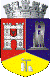 ROMÂNIAJUDEŢUL CLUJCONSILIUL LOCAL AL MUNICIPIULUI DEJStr. 1 Mai nr. 2, Tel.: 0264/211790*, Fax 0264/223260, E-mail: primaria@dej.ro 